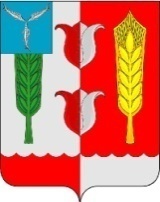 ОТДЕЛ ОБРАЗОВАНИЯ АДМИНИСТРАЦИИ КРАСНОПАРТИЗАНСКОГО МУНИЦИПАЛЬНОГО РАЙОНА САРАТОВСКОЙ ОБЛАСТИ от 26.10.2015г.	В целях создания безопасных условий для жизни и здоровья обучающихся, воспитанников, работников образовательных организаций  в  период проведения Дня народного единства 	ПРИКАЗЫВАЮ:1. Возложить ответственность за обеспечение безопасных условийдля жизни и здоровья обучающихся, воспитанников, работников образовательных организаций  в  период празднования Дня народного единства в 2015 году на руководителей муниципальных образовательных учреждений.2. Руководителям  муниципальных образовательных учреждений:2.1. До 1 ноября 2015года издать приказы о проведении культурно-массовых мероприятий, определить дежурных из числа работников образовательного учреждения;2.2. Перед началом культурно-массовых мероприятий проверить все помещения образовательного учреждения, эвакуационные пути и выходы на соответствие их требованиям Правил пожарной безопасности в Российской Федерации, убедиться в наличии и исправном состоянии средств пожаротушения, связи и пожарной автоматики;2.3. Усилить систему пропускного контроля в образовательном учреждении;2.4. Провести дополнительные инструктажи о мерах безопасности и порядке эвакуации обучающихся (воспитанников) в случае возникновения пожара и практические тренировки по обработке планов эвакуации людей при  пожаре с дежурными преподавателями, классными руководителями, воспитателями.2.5. Обеспечить наличие у дежурных набора ключей от всех помещений;2.6. По окончании рабочего времени обесточить электроустановки и бытовые электроприборы в помещениях, в которых отсутствует дежурный персонал, за исключением дежурного освещения,  систем противопожарной защиты, а также других электроустановок и электротехнических приборов, если это обусловлено их функциональным назначением и предусмотрено требованиями инструкции по эксплуатации;2.7. Обеспечить исправность сетей наружного и внутреннего противопожарного провода систем и средств противопожарной защиты объекта ( автоматических установок пожаротушения и сигнализации, установок систем противодымной защиты, системы оповещения людей о пожаре, средств пожарной сигнализации, противопожарных дверей, противопожарных и дымовых клапанов, защитных устройств в противопожарных преградах);2.8. Провести комплексную проверку антитеррористической защищённости образовательного учреждения  по вопросам:- организации контроля въезда на территорию образовательного учреждения  автотранспортных средств;- осуществления пропускного режима в образовательное учреждение;- проверки знаний персоналом инструкции по действиям в случае возникновения чрезвычайной ситуации, в том числе номеров телефонов соответствующих реагирующих  служб, при необходимости провести дополнительные занятия;- проверки помещений образовательного учреждения  и прилегающих территорий на предмет закладки взрывных устройств, тайников с оружием и боеприпасами, взрывчатыми и отравляющими веществами;2.9. Обеспечить усиленную охрану мест проведения праздничных  мероприятий, установить круглосуточное дежурство, графики дежурств персонала с указанием контактных телефонов предоставить в отдел образования администрации Краснопартизанского района до 30.10.2015 года;2.10. Помещения образовательного учреждения, которые будут закрыты в праздничные дни, осмотреть, устранить выявленные нарушения, обесточить систему электроснабжения;2.11.  При обнаружении посторонних предметов немедленно сообщать в правоохранительные органы для принятия оперативных мер;2.12. О чрезвычайных ситуациях немедленно докладывать начальнику отдела  образования администрации Краснопартизанского района Мурзаковой О.Ю. 3. Контроль за обеспечение безопасности в образовательном  учреждении в период проведения Дня народного единства в 2015 году  возложить на руководителя  образовательного учреждения.   4. Контроль за исполнением данного приказа возложить на консультанта отдела образования Наумову О.А.Начальник                                                                            О.Ю.Мурзакова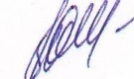 отдела образованияПриказ №115